Home Owner Contact InformationInformationHOA Information & Communication Please circle the best way to receive HOA communication and informationMail          Email         Nextdoor        Facebook  Please circle the best way to receive communication regarding HOA lawn care & snow removalMail        Email         Nextdoor        Facebook    Text Message Tenant InformationBrookhaven West HOAContact Information Update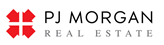 NameStreet AddressCity ST ZIP CodeHome PhoneWork Phone/Name of Contact Cell Phone /Name of ContactEmail Address Do you rent out your homeDo you want your tenant to receive HOA informationDo you give the HOA permission to publish your       information in the association directory? If yes, please circle the information that we have permission to publish.Name    Address    Home Phone    Cell Phone        Work Phone  Cell Phone   Email  NameStreet AddressCity ST ZIP CodeHome PhoneWork PhoneE-Mail Address